1° Convegno Erickson: Didattica e valutazione per competenze.Approcci teorici e indicazioni metodologicheWorkshop: Insegnare per competenze: la didattica laboratoriale in praticaELEMENTI FONDANTI DI UNA DIDATTICA PER COMPETENZEALCUNE CONSIDERAZIONI:Le competenze possono manifestarsi  ed attivarsi, solo in situazioni reali Le competenze hanno bisogno  di conoscenze e abilità il “luogo” in cui possono manifestarsi ed essere valutate è lo spazio di un compito di realtà Riflessione su più dimensioniRUOLO DELLO STUDENTE:  centralità e responsabilità nella costruzione del proprio apprendimento, attraverso l’AUTONOMIA, la CONSAPEVOLEZZA e la PROGETTUALITA’RUOLO DEL GRUPPO: dimensione sociale dell’apprendimento , apprendimento collaborativo e discussione tra pariRUOLO DEL CONTESTO:  approccio induttivo esperienzialeEsperienze di problem posing e problem solving (ZOPED) Costante riflessione e ricostruzione dell’azioneAttenzione alla dimensione  emotivo-relazionaleValore educativo del giocoAttenzione (scoperta e valorizzazione ) alle diversità, originalità degli studentiMolteplici modalità apprenditive (Teoria delle intelligenze multiple)Flessibilità didattica, uso di molteplici e diversi tipi di mediatoriRUOLO DELLE CONOSCENZE E DELLE ABILITA’: Integrazione dei saperiInformazioni agganciate ad una rete di conoscenzeContinuo e significativo aggancio con la realtà: compiti di prestazioneRUOLO DEL DOCENTE: professionista dell’educazione responsabilità  educativaTutor, mediatore e facilitatore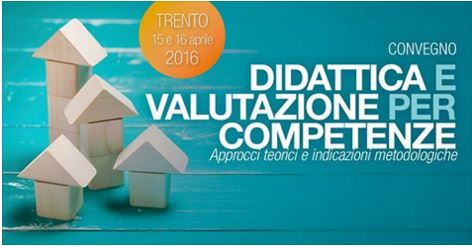 